News Report Rubric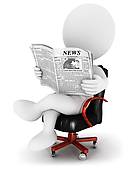 Name:__________________________Next Steps:4321KnowledgeThe news report clearly includes all of the information required including the 5 W’s and 1 H. The news report includes all of the required information including the 5 W’s and 1 H. The news report includes some of the required information including the 5W and 1H. The news report includes very little of the required information such as the 5W and 1H./10Communication There are no errors in spelling, punctuation or grammar in the poster. All information is written in full sentences.There are 1-3 errors in spelling, punctuation or grammar in the poster. Most information is written in full sentences.There are 4-5 errors in spelling, punctuation or grammar in the poster. Some information is written in full sentences.There are more than 5 errors in spelling, punctuation or grammar in the poster. Very little information is written in full sentences./10Thinking and Inquiry The news report shows excellent use of the graphic organizer as a planning tool. The graphic and caption are relate extremely well to the news report and enhance the readers interest and understanding.The news report shows good use of the graphic organizer as a planning tool.The graphic and caption relate to the news report and enhance the readers interest and understanding.The news report shows some use of the graphic organizer as a planning tool. The graphic and caption show some links to the news report but do little to enhance the readers interest and understanding.The news report shows little use of the graphic organizer as a planning tool. The graphic and caption appear to be randomly chosen and do not enhance the readers interest or understanding. /10/5Application The news report is interesting and gives an excellent amount of detail. The news report is interesting and gives a good amount of detail. The news report shows some interesting information and gives a little bit of detail. The news report shows very little information and gives very little detail. /10KnowledgePeer Editing Sheet CompletePeer Editing Sheet CompletePeer Editing Sheet CompletePeer Editing Sheet Complete/5TOTAL                            /50TOTAL                            /50TOTAL                            /50TOTAL                            /50TOTAL                            /50TOTAL                            /50